MODÈLE DE DÉCLARATION INDIVIDUELLE D’INTENTION DE PARTICIPER À UNE GRÈVE couvrant la période 5, du 22 avril au 5 juillet 2024à recopier et à envoyer à l’IEN de votre circonscriptionDéclaration individuelle d’intention de participer à une grève Circonscription : ….................... École : …...................…...................…...................…...................…................... Je soussigné-e, …...................…...................…...................…...................…..................., déclare avoir l'intention de participer aux grèves suivantes : L.22, Ma.23, Me.24, J.25, V.26, L.29, Ma.30 avril 2024, J.2, V.3, L.6, Ma.7, L.13, Ma.14, Me.15, J.16, V.17, Ma.21, Me.22, J.23, V.24, L.27, Ma.28, Me.29, J.30, V.31 mai 2024, L.3, Ma.4, Me.5, J.6, V.7, L.10, Ma.11, Me.12, J.13, V.14, L.17, Ma.18, Me.19, J.20, V.21, L.24, Ma.25, Me.26, J.27, V.28 juin 2024, L.1er, Ma.2, Me.3, J.4, V.5 juillet 2024. 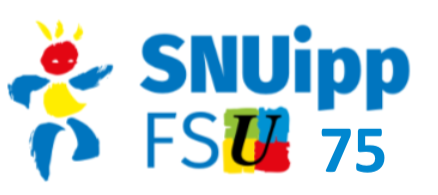 Cette déclaration d'intention ne préjuge en rien de ma participation effective, totale ou partielle, à ces journées de grève. Fait à Paris, le …....../…....../…...... Signature